2.2.Обеспечение направленности деятельности педагогических работников Образовательного учреждения на совершенствование образовательной деятельности. 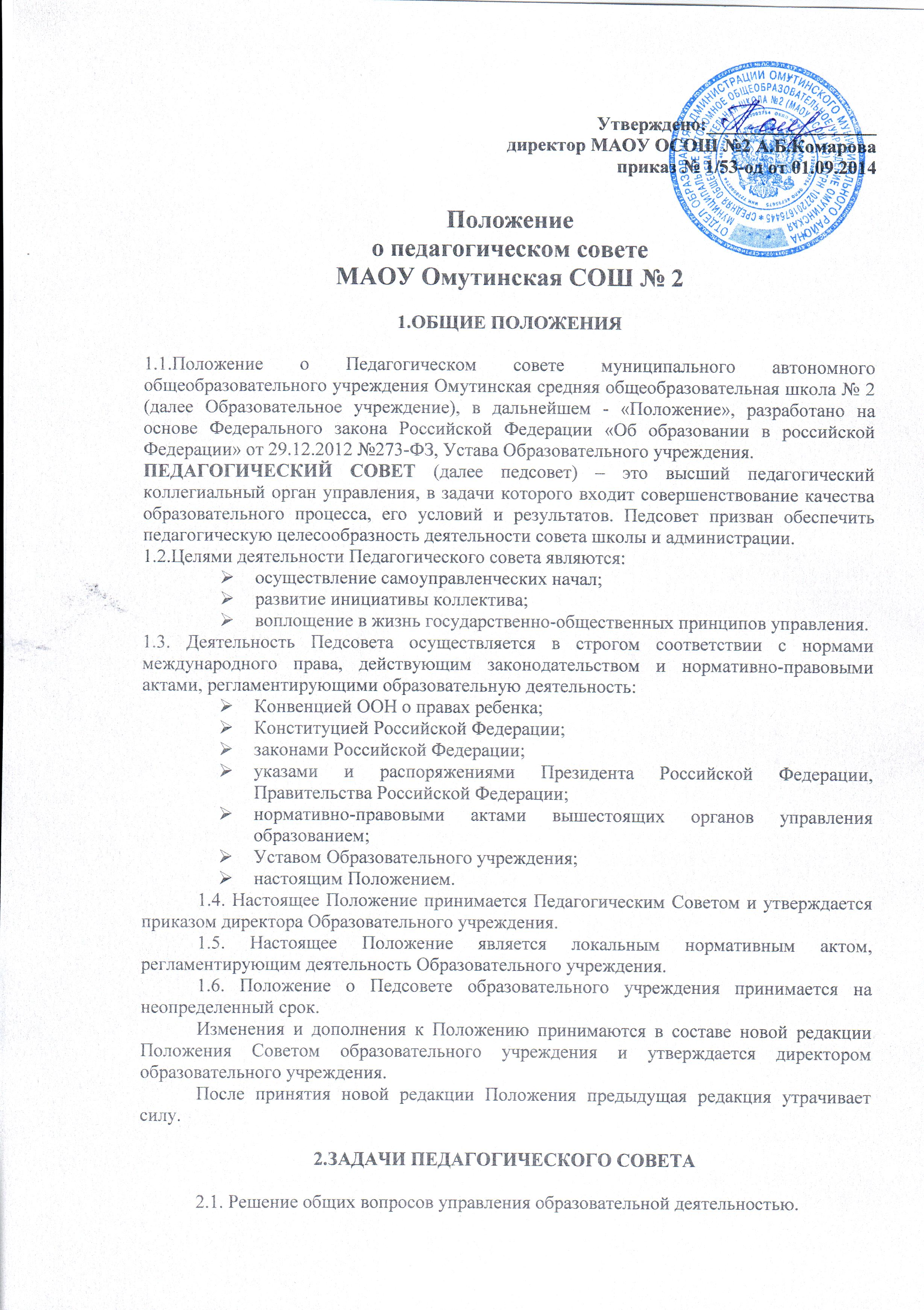 2.3. Внедрение в практику инновационных технологий образовательной деятельности. 2.4. Управление качеством образовательной деятельности. 2.5. Содействие в обеспечении взаимодействия педагогических работников Образовательного учреждения с общественностью. 2.6. Решение вопросов организации промежуточной и государственной (итоговой) аттестации, переводе и выпуске обучающихся, освоивших в полном объеме содержание основных общеобразовательных программ, осуществление мер по предупреждению и ликвидации академической неуспеваемости обучающихся. 3. КОМПЕТЕНЦИЯ ПЕДАГОГИЧЕСКОГО СОВЕТА3.1. Руководство осуществлением образовательного процесса в соответствии Федеральным законом Российской Федерации «Об образовании в российской Федерации», с Уставом образовательного учреждения, лицензией и свидетельством о государственной аккредитации образовательного учреждения. 3.2. Утверждение по согласованию с Учредителем годовых календарных учебных графиков. 3.3. Поддержание общественных инициатив по совершенствованию и развитию обучения и воспитания, творческого поиска педагогических работников в организации опытно-экспериментальной работы. 3.4. Определение форм и порядка проведения промежуточной аттестации обучающихся, а также деятельности по предупреждению и ликвидации академической неуспеваемости обучающихся; 3.5. Осуществление текущего контроля успеваемости, принятие решений о проведении промежуточной и государственной (итоговой) аттестации, о допуске выпускников 9-х и 11-х классов к экзаменам, о проведении промежуточной и государственной (итоговой) аттестации в щадящей форме по медицинским показателям, о переводе обучающихся в следующий класс, об отчислении обучающихся, о выдаче документов об образовании государственного образца, о награждении обучающихся Грамотами, Похвальными листами или медалями «За особые успехи в учении»; 3.6. Создание комиссии в случае несогласия обучающихся или их родителей (законных представителей) с результатами промежуточной аттестации для принятия решения по существу вопроса.3.7. Привлечение для своей уставной деятельности дополнительных источников финансирования и материальных средств;3.8. Утверждение и предоставление отделу образования, администрации района и общественности ежегодного отчета о поступлении и расходовании внебюджетных средств;3.9. Организация и совершенствование методического обеспечения образовательного процесса;3.10. Разработка и принятие образовательных программ и учебных планов;3.11. Принятие новой редакции Устава Образовательного учреждения, изменений и дополнений в Устав;3.12. Разработка и принятие Правил внутреннего трудового распорядка Образовательного учреждения и иных локальных актов;3.13.Принятие решения по вопросам материально-технического обеспечения и оснащения образовательного процесса; 3.14. Самостоятельное осуществление образовательного процесса в соответствии с настоящим Уставом, полученной лицензией, свидетельством о государственной аккредитации и Федеральным законом РФ "Об образовании в Российской Федерации";3.15.Контроль за своевременностью предоставления отдельным категориям обучающихся  дополнительных льгот и видов материального обеспечения, предусмотренных законодательством РФ и иными нормативными актами;3.16. Контроль за работой подразделений общественного питания и медицинских учреждений в целях охраны и укрепления здоровья детей и работников Образовательного учреждения;3.17. Содействие деятельности педагогических организаций и методических объединений;3.18. Регулирование в Образовательном учреждении деятельности общественных (в том числе молодежных) организаций, разрешенных законом.4. ПРАВА И ОТВЕТСТВЕННОСТЬ ПЕДАГОГИЧЕСКОГО СОВЕТА 4.1. Решения Педагогического совета, принятые в пределах его компетенции, являются обязательными для исполнения участниками образовательного процесса, которые ставятся в известность о решениях, принятых Педагогическим советом. 4.2. Члены Педагогического совета имеют право: требовать обсуждения вне плана любого вопроса, касающегося деятельности образовательного учреждения, если предложение поддержит более одной трети членов всего состава Педагогического совета; предлагать директору образовательного учреждения планы мероприятий по совершенствованию работы образовательного учреждения; присутствовать и принимать участие в обсуждении вопросов о совершенствовании организации образовательного процесса на заседаниях Совета Образовательного учреждения и Попечительского Совета. 4.3. Педагогический совет несет ответственность; за соблюдение в процессе осуществления образовательным учреждением образовательной деятельности законодательства Российской Федерации; за соблюдение прав участников образовательного процесса; за педагогически целесообразный выбор и реализацию в полном объеме общеобразовательных программ, соответствие качества результатов образования требованиям Федеральных государственных образовательных стандартов;за компетентность принимаемых организационно-управленческих решений; за развитие принципов общественно-государственного управления и самоуправления в Образовательном учреждении;за упрочение авторитета Образовательного учреждения. 5. СОСТАВ ПЕДАГОГИЧЕСКОГО СОВЕТА 5.1. В Педагогический Совет входят все педагогические работники, состоящие в трудовых отношениях с Образовательным учреждением , а также в состав педагогического совета входят директор, заместители директора, психолог, социальный педагог, логопед, библиотекарь5.2. Правом голоса на заседаниях Педагогического совета обладают только его члены. 5.3.Директор образовательного учреждения, является председателем Педагогического совета с правом решающего голоса и единственным не избираемым членом. 5.4. Для ведения протокола заседаний Педагогического совета из его членов избирается секретарь. 5.5. Заседания Педагогического совета проводятся в соответствии с планом работы образовательного учреждения на текущий учебный год, а также во внеочередном порядке для решения неотложных вопросов осуществления образовательной деятельности, но не реже 1 раза в 4 месяца. 5.6. Педагогический совет считается собранным, если на заседании присутствуют не менее чем две трети состава педагогических работников, включая председателя. 5.6. Решения Педагогического совета считаются принятыми, если за них проголосовало свыше 50% участвующих в заседании плюс один голос. 6.ВЗАИМОДЕЙСТВИЕ ПЕДСОВЕТА  И СОВЕТА  ШКОЛЫ, АДМИНИСТРАЦИИ:6.1.Педсовет осуществляет тактическую трактовку, педагогическую экспертизу и интерпретацию стратегических решений совета школы.6.2.Педсовет совместно с администрацией готовит рекомендации совету школы для принятия управленческих решений.6.3.Администрация обеспечивает выполнение решений педсовета и создаёт необходимые условия для его эффективной деятельности.7.ДЕЛОПРОИЗВОДСТВО ПЕДАГОГИЧЕСКОГО СОВЕТА 7.1. Протоколы заседаний Педагогического совета записываются секретарем в Книге протоколов заседаний Педагогического совета. Каждый протокол подписывается председателем и секретарем Педагогического совета. 7.2. Книга протоколов входит в номенклатуру дел образовательного учреждения и хранится в делах директора Образовательного учреждения. Нумерация протоколов ведется от начала учебного года. Книга протоколов нумеруется постранично, скрепляется подписью директора и печатью образовательного учреждения.